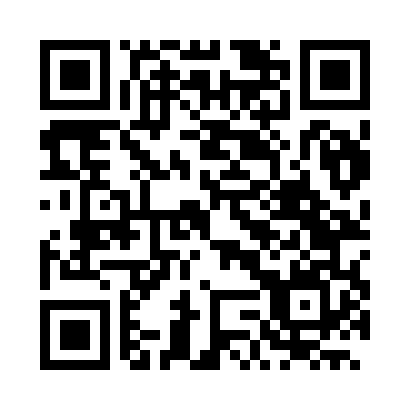 Prayer times for Breu Branco, BrazilWed 1 May 2024 - Fri 31 May 2024High Latitude Method: NonePrayer Calculation Method: Muslim World LeagueAsar Calculation Method: ShafiPrayer times provided by https://www.salahtimes.comDateDayFajrSunriseDhuhrAsrMaghribIsha1Wed4:055:1611:152:375:156:222Thu4:055:1611:152:375:146:223Fri4:055:1611:152:375:146:224Sat4:045:1611:152:375:146:215Sun4:045:1611:152:375:146:216Mon4:045:1611:152:375:146:217Tue4:045:1611:152:375:146:218Wed4:045:1611:152:375:146:219Thu4:045:1611:152:375:136:2110Fri4:045:1611:152:375:136:2111Sat4:045:1611:152:375:136:2112Sun4:045:1611:152:375:136:2113Mon4:045:1611:152:375:136:2114Tue4:045:1611:152:375:136:2115Wed4:045:1611:152:385:136:2116Thu4:045:1611:152:385:136:2117Fri4:045:1611:152:385:136:2218Sat4:045:1711:152:385:136:2219Sun4:045:1711:152:385:136:2220Mon4:045:1711:152:385:136:2221Tue4:045:1711:152:385:136:2222Wed4:045:1711:152:385:136:2223Thu4:045:1711:152:385:136:2224Fri4:045:1711:152:395:136:2225Sat4:045:1711:152:395:136:2226Sun4:045:1811:152:395:136:2327Mon4:045:1811:162:395:136:2328Tue4:045:1811:162:395:136:2329Wed4:045:1811:162:395:136:2330Thu4:045:1811:162:395:136:2331Fri4:045:1911:162:405:146:23